                                                                                                                                                                                                                                                                                                                                                                                                                                                                                                                                                                                                                                                                                                                                                                                                                                                                                                                                                                                                                                                                                                                                                                                                                                                                                                                                                                                                                                                                                                                                                                                                                                                                              	MESTSKÁ ČASŤ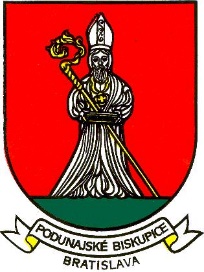 BRATISLAVA – PODUNAJSKÉ BISKUPICETrojičné námestie 11, 825 61 BratislavaMateriál určený na rokovanie:Miestneho zastupiteľstva dňa:  28.10.2020Návrh na prijatie návratnej finančnej výpomoci z MF SRPredkladá : 						         	Materiál obsahuje:Mgr. Zoltán Pék					            - návrh uzneseniastarosta							- príloha č. 1, príloha č. 2			       	                                   - stanovisko miestneho kontrolóraZodpovedná:Ing. Mariana PáleníkováprednostkaSpracoval: Mgr. Zuzana Švarc Harisováekon.oddelenieoktóber 2020Návrh  uzneseniaMiestne zastupiteľstvo Mestskej časti Bratislava - Podunajské Biskupiceschvaľujeprijatie návratnej finančnej výpomoci v celkovej sume 227 824 € na výkon samosprávnych pôsobností z dôvodu kompenzácie výpadku dane z príjmov fyzických osôb v roku 2020 v dôsledku pandémie ochorenia COVID-19schvaľujepoužitie prijatej návratnej finančnej výpomoci na financovanie  investičných akcií zaradených do rozpočtu mestskej časti Bratislava – Podunajské Biskupice na rok 2020: Rekonštrukcia cesty Bodrocká - Hronská vo výške 63 577,00 €Rekonštrukcia detských ihrísk vo výške 164 247,00 €poverujestarostu Mestskej časti Bratislava – Podunajské Biskupice k podpisu Zmluvy o návratnej finančnej výpomoci medzi MF SR a Mestskou časťou Bratislava – Podunajské Biskupiceberie na vedomiestanovisko hlavného kontrolóra Mestskej časti Bratislava – Podunajské Biskupice k návrhu na prijatie návratnej finančnej výpomoci od Ministerstva financií SR.Dôvodová správa V súvislosti s negatívnym vývojom hospodárenia obcí a vyšších územných celkov v roku 2020 ovplyvneným predovšetkým pandémiou ochorenia COVID-19 má vláda Slovenskej republiky záujem kompenzovať výpadok príjmov subjektom územnej samosprávy. Reagujúc na výrazný pokles výberu dane z príjmov fyzických osôb v nadväznosti na schválené uznesenie vlády Slovenskej republiky č. 494 z 12. augusta 2020 budú poskytované bezúročné návratné finančné výpomoci subjektom územnej samosprávy na výkon ich samosprávnych pôsobností.              Návratná finančná výpomoc (ďalej len „NFV“) sa poskytne na základe žiadosti obce podľa nasledujúcich podmienok:Suma NFP sa poskytne maximálne do výšky výpadku dane z príjmov fyzických osôb v roku 2020 podľa prognózy Ministerstva financií Slovenskej republiky z júna 2020. Výpadok dane z príjmov fyzických osôb za rok 2020  pre Mestskú časť Bratislava – Podunajské Biskupice je vyčíslená vo výške 227 824 €.Účel použitia finančných prostriedkov je určený na výkon samosprávnych pôsobností z dôvodu kompenzácie výpadku dane z príjmov fyzických osôb v roku 2020 v dôsledku pandémie ochorenia COVID-19. Prijaté prostriedky z NFV možno použiť na kompenzáciu výdavkov vyčerpaných subjektom územnej samosprávy v priebehu roka 2020.predloženie žiadosti v termíne do 31. októbra 2020poskytnuté peňažné prostriedky možno použiť do 31. decembra 2020 na základe zmluvy o NFVNFP sa poskytne na základe uzatvorenej zmluvy o NFP medzi ministerstvom financií a subjektom územnej samosprávy na základe jeho žiadosti; návrh zmluvy o NFV je uvedený v prílohe č. 2.doba splácania počas štyroch rokov; prvá splátka v roku 2024 a posledná splátka v roku 2027Obec zodpovedá za to, že prijatím návratnej finančnej výpomoci nebudú prekročené limity dlhu a dlhovej služby dlžníka vyplývajúce z § 17 zákona č. 583/2004 Z. z. o rozpočtových pravidlách územnej samosprávy a o zmene a doplnení niektorých zákonov v znení neskorších predpisov, t. j. dlh dlžníka neprekročí 50 % skutočných bežných príjmov predchádzajúceho rozpočtového roka a suma splátok návratných zdrojov financovania, vrátane úhrady výnosov a suma splátok záväzkov z investičných dodávateľských úverov neprekročí v príslušnom rozpočtovom roku 25 % skutočných bežných príjmov predchádzajúceho rozpočtového roka znížených o prostriedky poskytnuté v príslušnom rozpočtovom roku dlžníkovi z rozpočtu iného subjektu verejnej správy, o prostriedky poskytnuté z Európskej únie a o iné prostriedky zo zahraničia alebo o prostriedky získané na základe osobitného predpisu.NFV nemožno použiť na úhradu záväzkov po lehote splatnostiNFV nemožno poskytnúť obci v ozdravnom režime alebo nútenej správeodpustenie jednotlivých splátok návratnej finančnej výpomoci, ktoré je dlžník povinný splácať veriteľovi, je možné len na základe rozhodnutia vlády Slovenskej republiky podľa § 13 ods. 6 zákona č. 523/2004 Z. z. o rozpočtových pravidlách verejnej správy a o zmene a doplnení niektorých zákonov v znení neskorších predpisov.V prípade schválenia prijatia návratnej finančnej výpomoci miestnym zastupiteľstvom navrhujeme použitie prijatej návratnej finančnej výpomoci na financovanie  investičných akcií zaradených do rozpočtu mestskej časti Bratislava – Podunajské Biskupice na rok 2020: Rekonštrukcia cesty Bodrocká Hronská vo výške 63 577,00 €Rekonštrukcia detských ihrísk vo výške 164 247,00 €.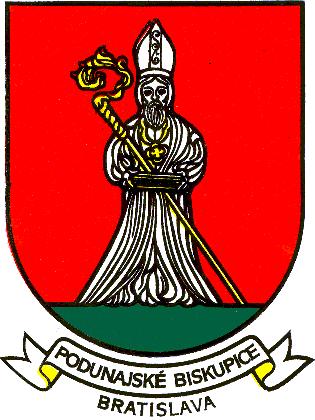 STANOVISKO MIESTNEHO KONTROLÓRA K  DODRŽANIU PODMIENOK PRE PRIJATIE NÁVRATNÝCH ZDROJOV FINANCOVANIA VO VÝŠKE 227 824 € NA KOMPENZÁCIU VÝPADKU DANE Z PRÍJMOV FYZICKÝCH OSÔB V ROKU 2020 K 30.09.2020STANOVISKO MIESTNEHO KONTROLÓRA K  DODRŽANIU PODMIENOK PRE PRIJATIE NÁVRATNÝCH ZDROJOV FINANCOVANIA VO VÝŠKE 227 824 € NA KOMPENZÁCIU VÝPADKU DANE Z PRÍJMOV FYZICKÝCH OSÔB V ROKU 2020 K 30.09.2020Právny základ: Bezúročná návratná finančná výpomoc určená na krytie výdavkov samosprávnych funkcií sa poskytne na základe žiadosti obce alebo vyššieho územného celku maximálne do výšky výpadku dane z príjmov fyzických osôb za rok 2020 so štvorročnou splatnosťou v rovnomerných ročných splátkach, pričom prvá splátka bude uhradená v roku 2024.  Posledná splátka bude poukázaná v roku 2027. O návratné finančné výpomoci môžu požiadať všetky obce a vyššie územné celky, v ktorých o schválení návratnej finančnej výpomoci rozhodlo ich zastupiteľstvo, s výnimkou tých, ktoré sú v ozdravnom režime alebo v nútenej správe a nespĺňajú podmienku dodržania limitu dlhu a dlhovej služby.Mestská časť vstupom do záväzkov vyplývajúcich z návratných zdrojov financovania a z investičných dodávateľských úverov nesmie narušiť princíp vyrovnanosti bežného rozpočtu v nasledujúcich rozpočtových rokoch. V praxi to znamená, že mestská časť si musí zvážiť podmienky za akých ide prijímať návratné zdroje financovania, zmluvné podmienky záväzku, aby mala v budúcnosti finančne zabezpečené splácanie toho záväzku. Mestská časť by mala pri svojom rozhodovaní o prijatí návratných zdrojov financovania postupovať veľmi uvážlivo a zodpovedne, posúdiť všetky faktory, ktoré ovplyvnia podmienky, za ktorých návratné finančné zdroje teraz získa a v budúcnosti bude splácať. Faktory, ktoré by mala pri rozhodovaní o spôsobe financovania brať do úvahy, sú napríklad spôsob ručenia, spôsob splácania úverových zdrojov, potenciálne výnosy plynúce z investície, schopnosť splácať úverové zdroje a náklady na obstaranie a reprodukciu získanej investície. Podmienky posudzovanej finančnej výpomoci považujem, vzhľadom na jej bezúročnosť a odklad splátok, za ekonomicky výhodné. Návratnú finančnú výpomoc v zmysle Uznesenia vlády SR č. 494/2020 z 12. 08. 2020 môže mestská časť prijať, len ak celková suma dlhu mestskej časti neprekročí 50 % skutočných bežných príjmov predchádzajúceho rozpočtového roka a suma splátok návratných zdrojov financovania vrátane úhrady výnosov a suma splátok záväzkov z investičných dodávateľských úverov v príslušnom rozpočtovom roku neprekročí 25 % skutočných bežných príjmov predchádzajúceho rozpočtového roka znížených o prostriedky poskytnuté v príslušnom rozpočtovom roku mestskej časti z rozpočtu iného subjektu verejnej správy, prostriedky poskytnuté z EÚ a iné prostriedky zo zahraničia alebo prostriedky získané na základe osobitného predpisu. Podmienkou pre získanie návratných zdrojov financovania až do výšky predpokladaného výpadku príjmov je splnenie podmienok úrovne celkového dlhu obce a splnenie úrovne výšky ročných splátok. Ďalšou z podmienok je povinnosť využitia poskytnutých finančných prostriedkov do konca roka 2020.Podľa §17 ods.7 a 8 zákona o rozpočtových pravidlách územnej samosprávy celkovú sumu dlhu obce tvorí: • súhrn záväzkov vyplývajúcich zo splácania istín návratných zdrojov financovania, • súhrn záväzkov z investičných dodávateľských úverov a ručiteľských záväzkov obce. Podľa § 17 ods. 7 a 8 zákona o rozpočtových pravidlách územnej samosprávy: Celkovou sumou dlhu obce alebo vyššieho územného celku sa na účely tohto zákona rozumie súhrn záväzkov vyplývajúcich zo splácania istín návratných zdrojov financovania, záväzkov z investičných dodávateľských úverov (viď pozn. pod čiarou 21a v zákone) a ručiteľských záväzkov obce alebo vyššieho územného celku. Do celkovej sumy dlhu obce podľa odseku 7 sa nezapočítavajú záväzky z pôžičky poskytnutej z Audiovizuálneho fondu (§ 18 ods. 3 písm. b) zákona č. 516/2008 Z. z. o Audiovizuálnom fonde a o zmene a doplnení niektorých zákonov, viď pozn. pod čiarou 22 v zákone) a z úveru poskytnutého zo Štátneho fondu rozvoja bývania na obstaranie obecných nájomných bytov (§ 6 ods. 1 písm. b) zákona č. 150/2013 Z. z. o Štátnom fonde rozvoja bývania, viď pozn. pod čiarou 23 v zákone) vo výške splátok úveru, ktorých úhrada je zahrnutá v cene ročného nájomného za obecné nájomné byty. Podľa § 17 ods. 14 zákona č. 583/2004 Z.z. dodržanie podmienok na prijatie návratných zdrojov financovania preveruje pred ich prijatím hlavný kontrolór. Porušenie podmienok na prijatie návratných zdrojov financovania obcou je hlavný kontrolór povinný bezodkladne oznámiť ministerstvu financií.Predmetné stanovisko bolo vypracované na základe žiadosti miestneho úradu na účely preverenia dodržania podmienok na prijatie návratných zdrojov financovania, a to pre prijatie návratného finančného príspevku  vo výške 227 824€, s odkladom splátok na roky 2024 – 2027, pričom ročné splátky predstavujú sumu 56 956€. VÝCHODISKOVÝ STAV Pri preverovaní dodržiavania podmienok na prijatie návratných zdrojov financovania podľa  ustanovenia § 17 ods. 6 zákona č. 583/2004 Z.z. som zistil:Podľa záverečného účtu za rok 2019, t.j.  za predchádzajúci rozpočtový rok, mestská časť vykázala skutočné bežné príjmy vo výške  10 012 545,24€.Skutočné bežné príjmy znížené o príjmy podľa §17 ods. 6 písm. b) zákona č. 583/2004 Z.z  predstavovali sumu 7 342 059,24 €. Celková suma dlhu mestskej časti k 30.9.2020 podľa údajov predložených mestskou časťou predstavuje sumu  0 €,Suma ročných splátok návratných zdrojov financovania vrátane úhrady výnosov podľa údajov k 31.12.2019 predstavuje sumu 31 474,56 €. CELKOVÁ POSUDZOVANÁ SUMA DLHU MESTSKEJ ČASTIV súčasnosti sa do celkovej sumy dlhu mestskej časti  započítavajú záväzky vo výške 0 €. Do celkovej sumy dlhu mestskej časti sa nezapočítavajú záväzky 23 010,10 € (zostatok úveru na financovanie výstavby nájomných bytov z Štátneho fondu rozvoja bývania).Po preverení vyššie uvedených skutočností konštatujem:Celková výška dlhu mestskej časti po schválení prijatia návratného finančného príspevku zo strany miestneho zastupiteľstva bude predstavovať sumu   227 824 €.Celková suma dlhu pre účely posudzovania dodržiavania podmienok na prijatie návratných zdrojov financovania predstavuje 2,28 %  skutočných bežných príjmov predchádzajúceho rozpočtového roka, t.j. neprekročí 50 % skutočných bežných príjmov predchádzajúceho rozpočtového roka vyžadovaných podmienkami pre poskytnutie návratného finančného príspevku. ROČNÉ SPLÁTKY NÁVRATNÝCH ZDROJOV FINANCOVANIACelková predpokladaná suma ročných splátok návratných zdrojov financovania vrátane úhrady výnosov pre rok 2020 predstavovala sumu 31 474,56 €.  Najneskôr v budúcom roku dôjde k splateniu úveru zo Štátneho fondu rozvoja bývania. Posudzovaná finančná výpomoc má však odklad splátok na roky 2024–2027, pričom ročná splátka bude 56 956€. Po splatení úveru zo Štátneho fondu rozvoja bývania bude splátka posudzovanej finančnej pomoci jediným úverovým zaťažením.Suma ročných splátok návratných zdrojov financovania vrátane úhrady výnosov predstavuje  1,20 % skutočných bežných príjmov predchádzajúceho rozpočtového roka, t.j. neprekročí 25 % skutočných bežných príjmov predchádzajúceho rozpočtového roka, a to aj v prípade ak by k splácaniu uvedenej výpomoci malo dochádzať už v roku 2021. Zostatok nesplateného úveru z ŠFRB bol k 30.09.2020 vo výške 23 010,10 €, avšak pre posúdenie ročných splátok úverov sa vychádza z celkovej ročnej splátky, ktorá je vo výške 31 474,56 €.  ZÁVEREČNÉ STANOVISKONa základe predchádzajúcich výpočtov a údajov o aktuálnom stave dlhu mestskej časti a posúdení výšky ročných splátok návratných zdrojov financovania, konštatujem, že podmienky pre prijatie návratnej finančnej výpomoci vo výške 227 824€ sú v zmysle zákona č. 583/2004 Z.z. o rozpočtových pravidlách územnej samosprávy dodržané. V tejto súvislosti upozorňujem na nevyhnutnosť zostavenia vyrovnaného rozpočtu mestskej časti  v budúcich rozpočtových rokoch, na dodržiavanie rozpočtových pravidiel pri čerpaní rozpočtu, na opatrnosť pri hospodárení s rozpočtovými prostriedkami a na kontrolu plnenia podmienok, ktoré mestskej časti vyplývajú a budú vyplývať zo zákona č. 583/2004 Z.z. a zo zmluvných podmienok. Pri  použití návratných zdrojov financovania, obzvlášť treba dbať na dodržanie zásad hospodárnosti, efektívnosti a účinnosti.  Bratislave 15.10.2020Mgr. Ján Komaramiestny kontrolórCelkový posudzovaný stav dlhu mestskej častiCelkový posudzovaný stav dlhu mestskej častiCelkový posudzovaný stav dlhu mestskej častiBežné príjmy rozpočtového roka/
Názov dlhuSkutočnosť 
k 31. 12. 2019Skutočnosť po prijatí NFV 
k 30. 06. 2020  *Bežné príjmy rozpočtového roka/
Názov dlhuSkutočnosť 
k 31. 12. 2019Skutočnosť po prijatí NFV 
k 30. 06. 2020  *Bežné príjmy mestskej časti10 012 545,24 €                       5 109 687,08 € 60% skutočných bežných príjmov roka                6 007 527,14 €                        3 065 812,25 € 50% skutočných bežných príjmov roka                5 006 272,62 €                        2 554 843,54 € Celkový stav dlhu, z toho:                                     -  €                            227 824,00 € Úver ŠFRB (nezapočítava sa do celkového dlhu)                     46 616,02 €                              23 010,10 € NFV poskytnutá MF SR - kompenzácia výpadku príjmov DPFO                                     -  €                            227 824,00 € Podiel celkovej sumy dlhu na bežných príjmoch predchádzajúceho rozp. roka0,00%2,28%Zdroj: Záverečný účet mestskej časti za rok 2019, Rozpočet mestkej časti na rok 2020 a jeho 3. úprava  (Uznesenie č.222/2018-2022 z 22.9.2020);  * - výška úveru z ŠFRB k 30.09.2020)Zdroj: Záverečný účet mestskej časti za rok 2019, Rozpočet mestkej časti na rok 2020 a jeho 3. úprava  (Uznesenie č.222/2018-2022 z 22.9.2020);  * - výška úveru z ŠFRB k 30.09.2020)Zdroj: Záverečný účet mestskej časti za rok 2019, Rozpočet mestkej časti na rok 2020 a jeho 3. úprava  (Uznesenie č.222/2018-2022 z 22.9.2020);  * - výška úveru z ŠFRB k 30.09.2020)Ročné splátky návratných zdrojov financovaniaRočné splátky návratných zdrojov financovaniaRočné splátky návratných zdrojov financovaniaPlnenie kritérií zdrojov financovaniaSkutočnosť 
k 31. 12. 2019Po prijatí NFV
 na rok 2020Plnenie kritérií zdrojov financovaniaSkutočnosť 
k 31. 12. 2019Po prijatí NFV
 na rok 2020Bežné príjmy mestskej časti znížené v zmysle § 17 ods. 6 písm. b)7 342 059,24 €7 342 059,24 €25 % skutočných bežných príjmov rozpočtového roka                1 835 514,81 €                          1 835 514,81 € Suma ročných splátok NZF a úhrada výnosov, z toho:                      31 474,56 €                              88 430,56 € Ročné splátky úveru z ŠFRB (nezapočítava sa do celkového dlhu)                      31 474,56 €                              31 474,56 € Ročné splátky NFV - kompenzácia výpadku príjmov DPFO (od roku 2024)                                     -   €                              56 956,00 € Podiel ročných splátok NZF a výnosov na bežných príjmoch0,43%1,20%Zdroj: Záverečný účet mestskej časti za rok 2019, Rozpočet mestkej časti na rok 2020 a jeho 3. úprava  (Uznesenie č.222/2018-2022 z 22.9.2020);  * - výška úveru z ŠFRB k 30.09.2020)Zdroj: Záverečný účet mestskej časti za rok 2019, Rozpočet mestkej časti na rok 2020 a jeho 3. úprava  (Uznesenie č.222/2018-2022 z 22.9.2020);  * - výška úveru z ŠFRB k 30.09.2020)Zdroj: Záverečný účet mestskej časti za rok 2019, Rozpočet mestkej časti na rok 2020 a jeho 3. úprava  (Uznesenie č.222/2018-2022 z 22.9.2020);  * - výška úveru z ŠFRB k 30.09.2020)